การจัดพิมพ์ CMU รายงานใบสั่งจ้าง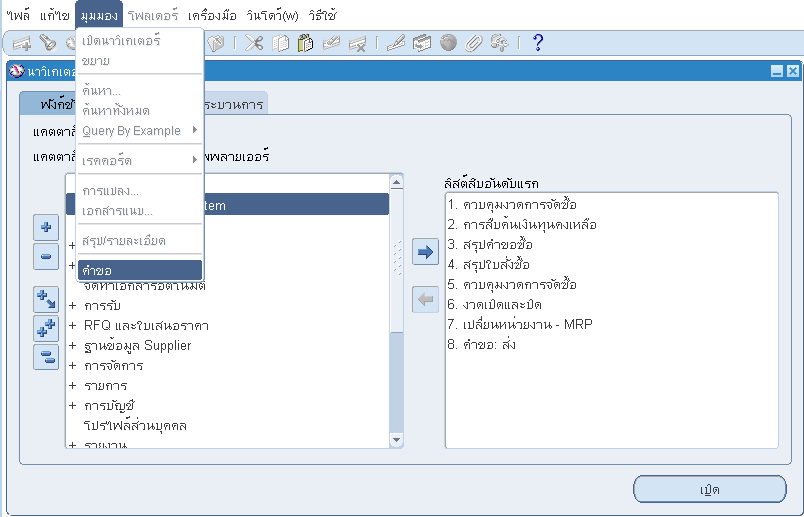 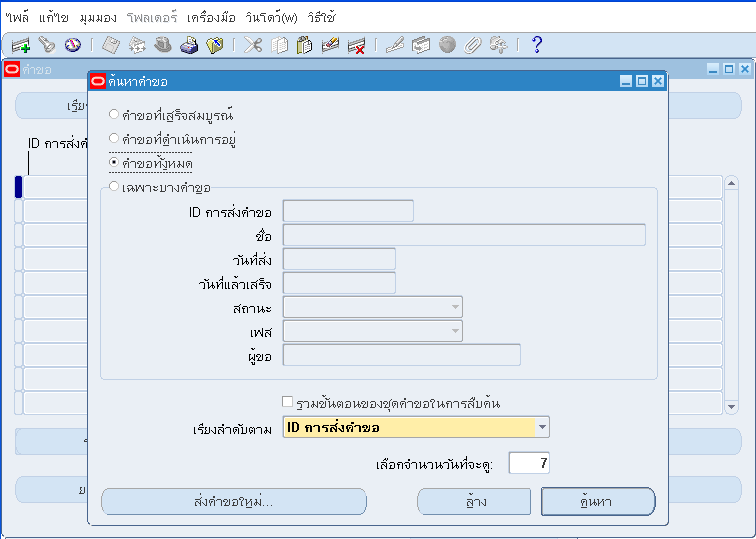 การทำงาน 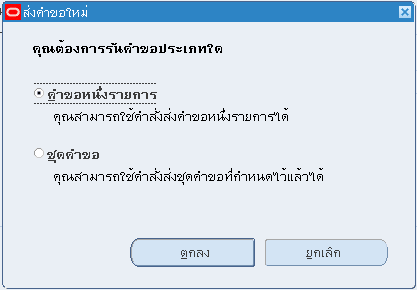 การทำงาน 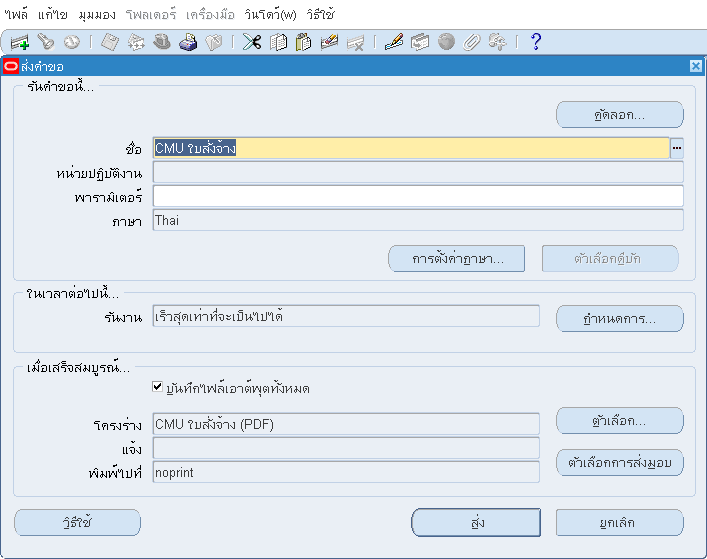 การทำงาน 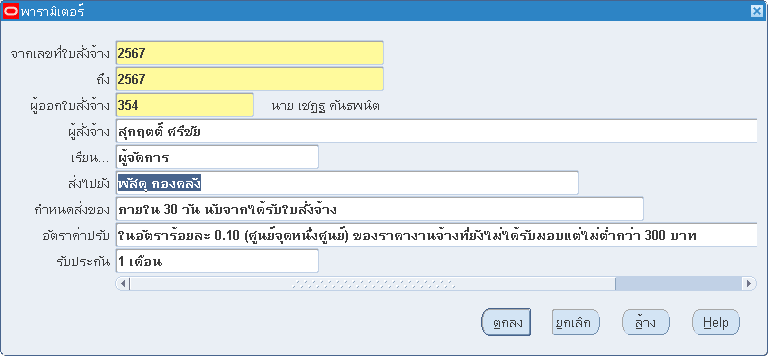 พารามิเตอร์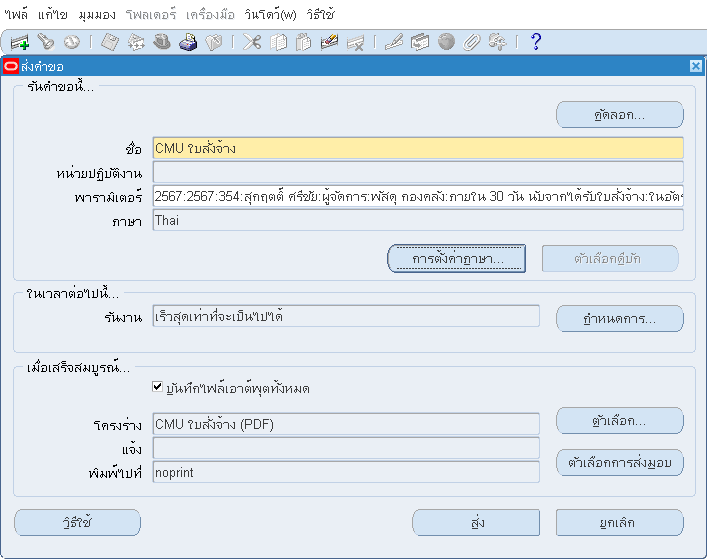 การทำงาน 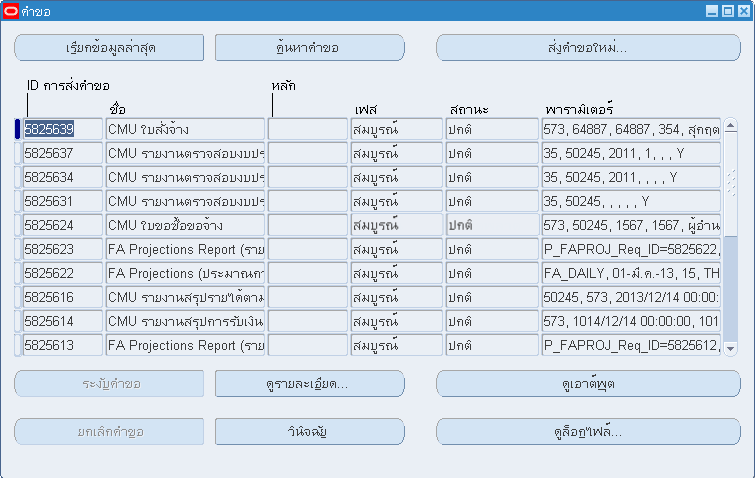 การทำงาน วัตถุประสงค์เพื่อพิมพใบสั่งจ้างการเข้าสู่หน้าจอการทำงานมุมมอง  คำขอView  Requestกดปุ่ม 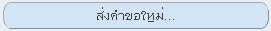 เลือก คำขอหนึ่งรายการกดปุ่ม 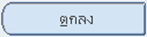 ชื่อ : เลือกคำขอจาก 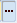 ระบุ พารามิเตอร์พารามิเตอร์ความหมายค่าจำเป็นจากเลขที่ใบสั่งซื้อเลขที่ใบสั่งซื้อเริ่มต้นเลือกเลขที่ใบสั่งซื้อจากลิสต์ใช่ถึงเลขที่ใบสั่งซื้อเริ่มต้นสิ้นสุดเลือกเลขที่ใบสั่งซื้อจากลิสต์ใช่เรียนระบุตำแหน่ง ผู้มีอำนาจอนุมัติพิมพ์ชื่อตำแหน่งใช่ชื่อรองอธิการบดี, คณบดี , ผู้อำนายการชื่อ และนามสกุลของ รองอธิการบดี, คณบดี , ผู้อำนายการ ที่ระบุที่พารามิเตอร์ก่อนหน้าพิมพ์ชื่อ และนามสกุลใช่ส่งไปยังสถานที่ของหน่วยงานที่รับสินค้าพิมพ์สถานที่ของหน่วยงานที่รับสินค้าใช่กำหนดส่งของกำหนดส่งสินค้าระบุรายละเอียดกำหนดส่งสินค้าใช่อัตราค่าปรับรายอะเอียดค่าปรับระบุรายละเอียดค่าปรับใช่รับประกันรายละเอียดการรับประกันระบุรายละเอียดการรับประกันใช่กดปุ่ม 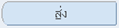 กดปุ่ม   เมื่อ เฟส = สมบูรณ์ และ สถานะ=ปกติ เพื่อดูรายงาน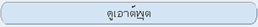 